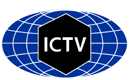 Part 1: TITLE, AUTHORS, APPROVALS, etcAuthor(s) and email address(es)Author(s) institutional address(es) (optional)Corresponding authorList the ICTV Study Group(s) that have seen this proposalICTV Study Group comments and response of proposerICTV Study Group votes on proposalAuthority to use the name of a living personSubmission datesICTV-EC comments and response of the proposerPart 2: NON-TAXONOMIC PROPOSALText of proposalPart 3: TAXONOMIC PROPOSALName of accompanying Excel moduleAbstractText of proposalSupporting evidenceTable 1: Summary of the viruses classified in the new order Gredzevirales and family Ouroboviridae.Table 2: Summary of the viruses classified in the new order Gredzevirales and family Gandrviridae.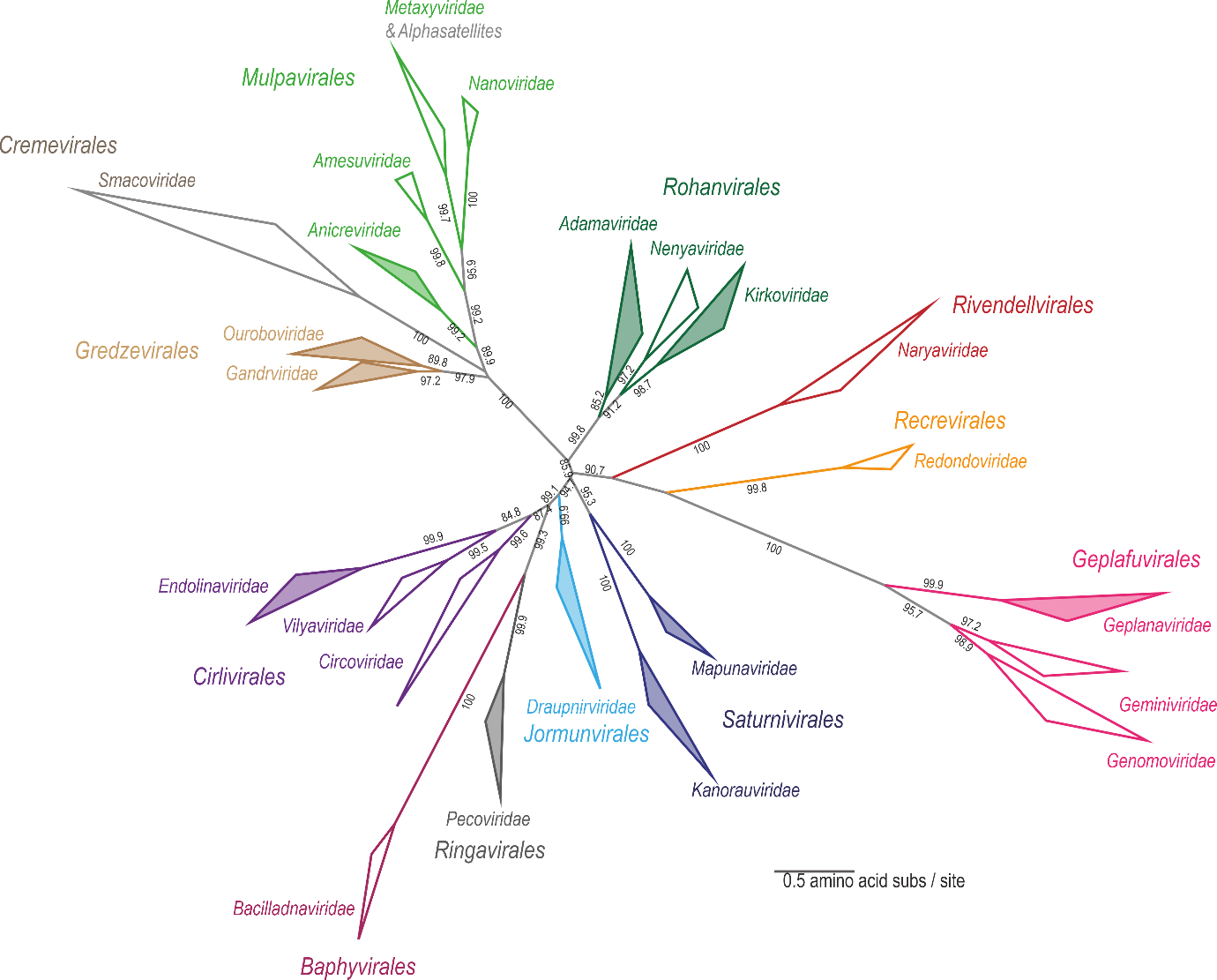 Figure 1: Maximum likelihood phylogenetic tree inferred from Rep proteins of members of the phylum Cressdnaviricota. Related sequence groups are collapsed into triangles, the side lengths of which are proportional to the distances between the closest and farthest leaf nodes. The alignment was trimmed with TrimAL [8] with gap threshold of 0.2. The maximum likelihood phylogenetic tree was constructed using IQtree [9] with automatic selection of the best-fit substitution model for a given alignment, which was Q.pfam+F+R10. Numbers at the nodes represent aLRT branch supports. The scale bar represents the number of substitutions per site. 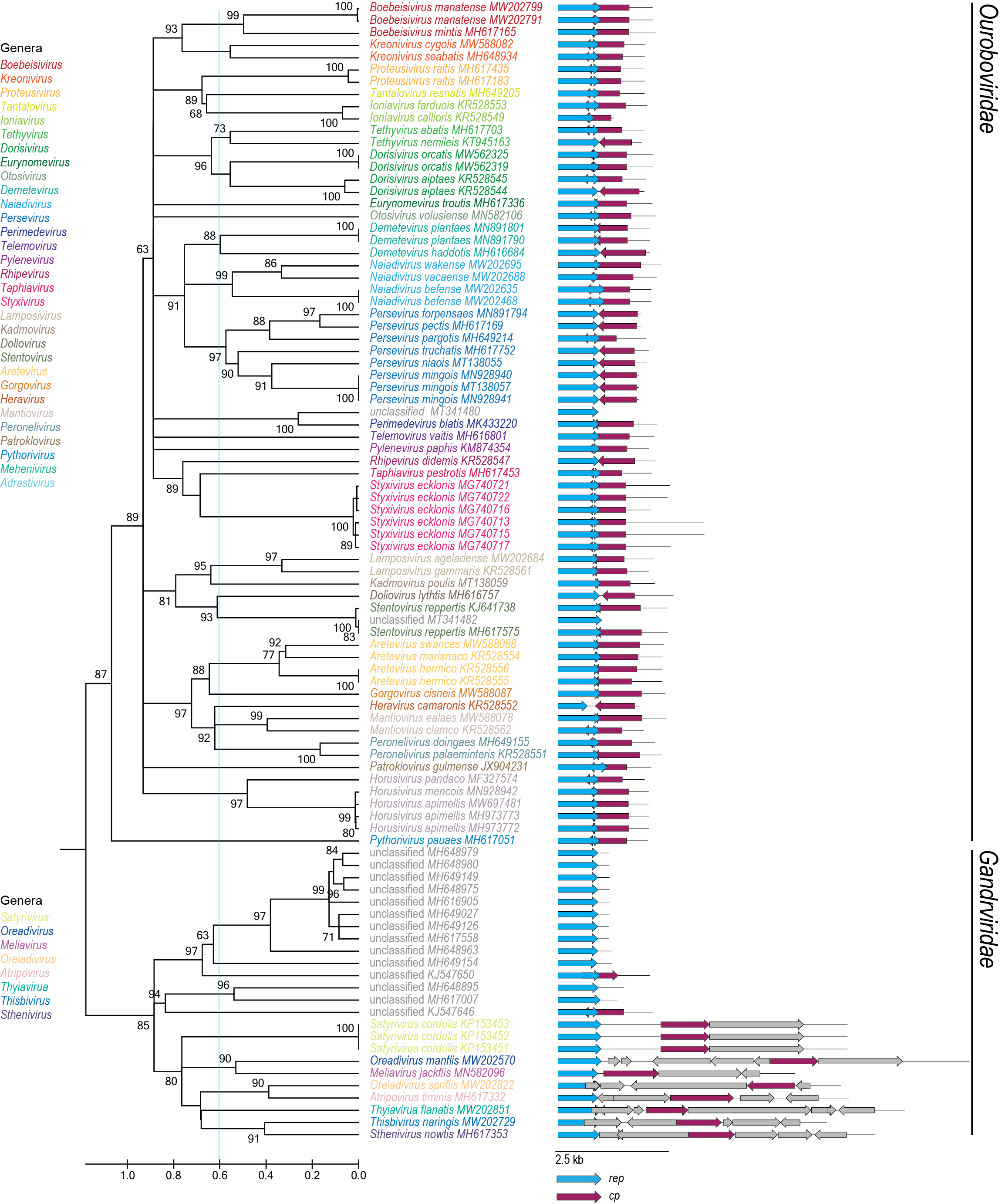 Figure 2: Maximum likelihood phylogenetic tree of the Rep sequences of the members of the Ouroboviridae and Gandrviridae family inferred with PhyML 3.0 [11] with LG+I+G model determined as the best substitution model using ProtTest 3 [12] and rooted with representative sequences of members of the family Smacoviridae. The species belonging to the same genus are indicated with the same color. Numbers at the nodes represent aLRT branch supports. The cyan line shows a proposed demarcation of genera. The genome organization relative to the rep ORF is shown to the right of the phylogeny.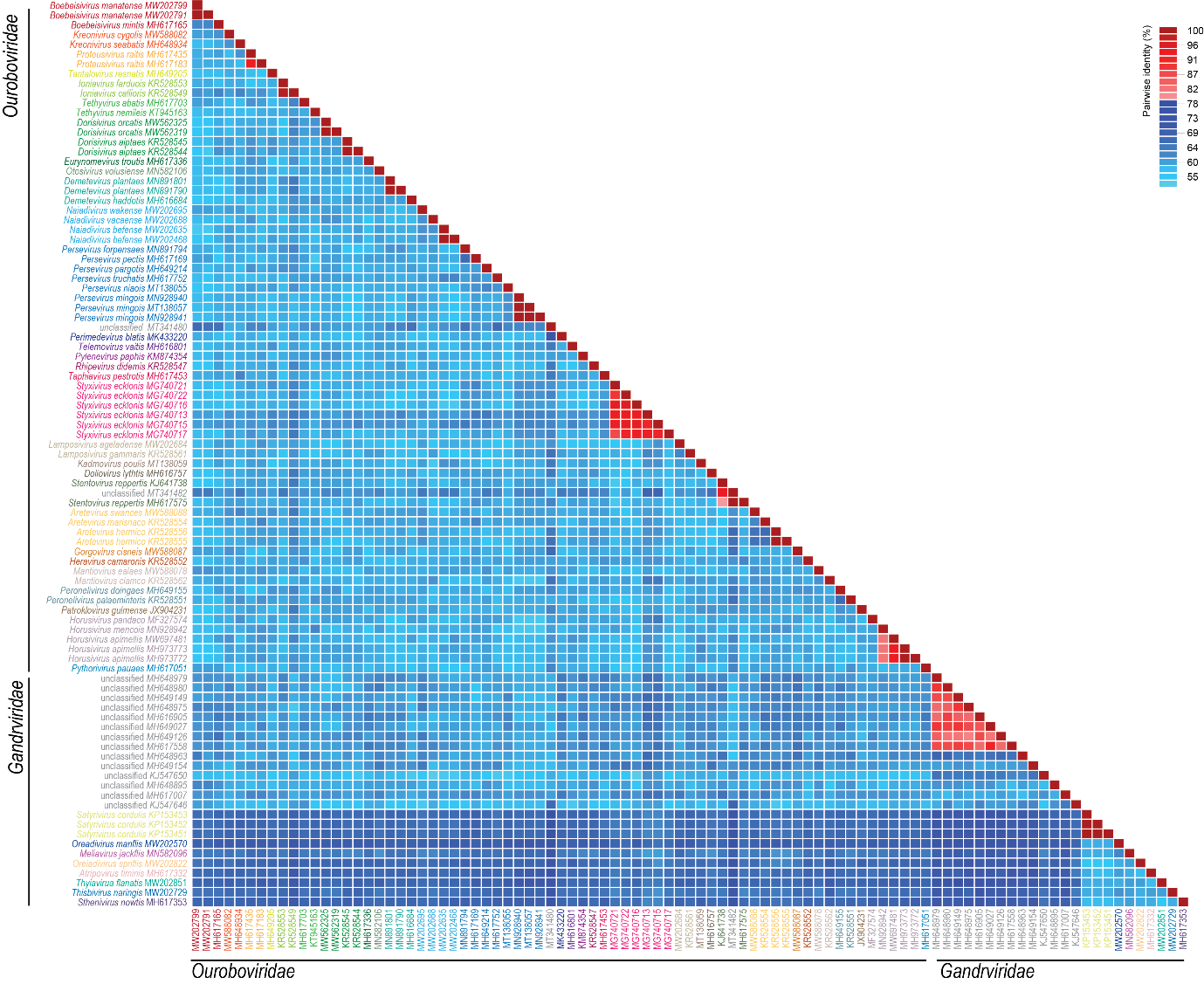 Figure 3: A ‘two color’ pairwise identity matrix of members of the families Ouroboviridae and Gandrviridae with 78% species threshold s inferred using SDT v1.2 [12]. ReferencesKazlauskas D, Varsani A, Krupovic M (2018) Pervasive Chimerism in the Replication-Associated Proteins of Uncultured Single-Stranded DNA Viruses. Viruses 10:187. doi:10.3390/v10040187. PMID:29642587Kazlauskas D, Varsani A, Koonin EV, Krupovic M (2019) Multiple origins of prokaryotic and eukaryotic single-stranded DNA viruses from bacterial and archaeal plasmids. Nat Commun 10:3425. doi:10.1038/s41467-019-11433-0. PMID:31366885Kinsella CM, Deijs M, Becker C, Broekhuizen P, van Gool T, Bart A, Schaefer AS, van der Hoek L. (2022). Host prediction for disease-associated gastrointestinal cressdnaviruses. Virus Evol. 8(2):veac087. doi: 10.1093/ve/veac087. PMID: 36325032; PMCID: PMC9615429. Krupovic M, Varsani A, Kazlauskas D, Breitbart M, Delwart E, Rosario K, Yutin N, Wolf YI, Harrach B, Zerbini FM, Dolja VV, Kuhn JH, Koonin EV (2020) Cressdnaviricota: a Virus Phylum Unifying Seven Families of Rep-Encoding Viruses with Single-Stranded, Circular DNA Genomes. J Virol 94:e00582-20. doi:10.1128/JVI.00582-20. PMID:32269128Krupovic M, Varsani A, 2022. Naryaviridae, Nenyaviridae, and Vilyaviridae: three new families of single-stranded DNA viruses in the phylum Cressdnaviricota. Arch. Virol. 167, 2907–2921.PMID: 36098801 DOI: 10.1007/s00705-022-05557-wVarsani A, Krupovic M (2017) Sequence-based taxonomic framework for the classification of uncultured single-stranded DNA viruses of the family Genomoviridae. Virus Evol 3:vew037. doi:10.1093/ve/vew037. PMID:28458911Varsani A, Krupovic M (2018) Smacoviridae: a new family of animal-associated single-stranded DNA viruses. Arch Virol 163:2005-2015. doi:10.1007/s00705-018-3820-z. PMID:29572596Capella-Gutierrez S, Silla-Martinez JM, Gabaldon T (2009) trimAl: a tool for automated alignment trimming in large-scale phylogenetic analyses. Bioinformatics 25:1972-3. doi:10.1093/bioinformatics/btp348. PMID:19505945Minh BQ, Schmidt HA, Chernomor O, Schrempf D, Woodhams MD, von Haeseler A, Lanfear R (2020) IQ-TREE 2: New Models and Efficient Methods for Phylogenetic Inference in the Genomic Era. Mol Biol Evol 37:1530-1534. doi:10.1093/molbev/msaa015. PMID:32011700Guindon S, Dufayard JF, Lefort V, Anisimova M, Hordijk W, Gascuel O (2010) New algorithms and methods to estimate maximum-likelihood phylogenies: assessing the performance of PhyML 3.0. Syst Biol 59:307-321. PMID: 20525638; doi: 10.1093/sysbio/syq010Darriba D, Taboada GL, Doallo R, Posada D. (2011).ProtTest 3: fast selection of best-fit models of protein evolution. Bioinformatics. 27(8):1164-5. doi: 10.1093/bioinformatics/btr088. Epub 2011 Feb 17. PMID: 21335321; PMCID: PMC5215816. Muhire BM, Varsani A, Martin DP (2014) SDT: A Virus Classification Tool Based on Pairwise Sequence Alignment and Identity Calculation. Plos One 9:e108277. PMID: 25259891; PMCID: PMC4178126.Code assigned:2023.024DShort title: Establishing the order Gredzevirales, two new families (Ouroboviridae and Gandrviridae) and associated genera and species in the class Arfiviricetes (phylum Cressdnaviricota)Short title: Establishing the order Gredzevirales, two new families (Ouroboviridae and Gandrviridae) and associated genera and species in the class Arfiviricetes (phylum Cressdnaviricota)Short title: Establishing the order Gredzevirales, two new families (Ouroboviridae and Gandrviridae) and associated genera and species in the class Arfiviricetes (phylum Cressdnaviricota)Varsani A, Hopkins A, Lund MC, Kraberger S, Krupovic MArvind.varsani@asu.edu; adhopki1@asu.edu; mclund2@asu.edu; Simona.kraberger@asu.edu; mart.krupovic@pasteur.frThe Biodesign Center for Fundamental and Applied Microbiomics, Center for Evolution and Medicine, School of Life sciences, Arizona State University, Tempe, AZ 85287-5001, USA [AV, AH, MCL, SK]Institut Pasteur, Université Paris Cité, Archaeal Virology Unit, 25 rue du Dr Roux, 75015 Paris, France [MK]Arvind VarsaniStudy GroupNumber of membersNumber of membersNumber of membersStudy GroupVotes supportVotes againstNo voteIs any taxon name used here derived from that of a living person (Y/N)NTaxon namePerson from whom the name is derivedPermission attached (Y/N)Date first submitted to SC Chair14 July 2023Date of this revision (if different to above)5 Oct 2023The proposal was deemed acceptable in the form presented at the EC meeting.2023.024D.N.v2. Gredzevirales_1no_2nf_38ng_58nsp.xlsxWe propose to establish the order Gredzevirales in the class Arfiviricetes (phylum Cressdnaviricota), including two new families, Ouroboviridae and Gandrviridae, with 38 genera and 58 species.GenusSpeciesAccession #VirusYearCountryHost /sourceIsolateBoebeisivirusBoebeisivirus manatenseMW202799Circoviridae sp. ctMfu9142019USAManatee SpringctMfu914BoebeisivirusBoebeisivirus manatenseMW202791Circoviridae sp. cthqR9482019USAManatee SpringcthqR948BoebeisivirusBoebeisivirus mintisMH617165Circoviridae sp. ctbg2802017USAminnow tissuectbg280KreonivirusKreonivirus cygolisMW588082mute swan feces associated circular virus 82016United KingdomCygnus olorAbbotsbury/A/2016KreonivirusKreonivirus seabatisMH648934Circoviridae sp. ctch6882017USAseabass tissuectch688ProteusivirusProteusivirus raitisMH617435Circoviridae sp. ctda942017USArainbow trout tissuectda94ProteusivirusProteusivirus raitisMH617183Circoviridae sp. ctic982017USArainbow trout tissuectic98TantalovirusTantalovirus resnatisMH649205Circoviridae sp. ctch0252017USAred snapper tissuectch025IoniavirusIoniavirus farduoisKR528553Farfantepenaeus duorarum pink shrimp associated circular virus I0069USAFarfantepenaeus duorarumI0069IoniavirusIoniavirus calliorisKR528549Callinectes ornatus blue crab associated circular virus I0054USACallinectes ornatusI0054TethyvirusTethyvirus abatisMH617703CRESS virus sp. ctce1302017USAabalone tissuectce130TethyvirusTethyvirus nemileisKT945163Ctenophore-associated circular virus 22013USA: Skidaway River, GeorgiaMnemiopsis leidyiI1098DorisivirusDorisivirus orcatisMW562325delphin virus 2 M3_2163_20862018Saint Vincent and the GrenadinesOrcinus orcaM3_2163_2086DorisivirusDorisivirus orcatisMW562319delphin virus 2 K3_2163_20862018Saint Vincent and the GrenadinesOrcinus orcaK3_2163_2086DorisivirusDorisivirus aiptaesKR528545Aiptasia sp. sea anemone associated circular virus I0007C3USAAiptasia sp.I0007C3DorisivirusDorisivirus aiptaesKR528544Aiptasia sp. sea anemone associated circular virus I0007C2USAAiptasia sp.I0007C2EurynomevirusEurynomevirus troutisMH617336CRESS virus sp. ctii882017USArainbow trout tissuectii88OtosivirusOtosivirus volusienseMN582106CRESS virus sp. ct6pe12017USAVolusia Springct6pe1DemetevirusDemetevirus plantaesMN891801Trichosanthes kirilowii CRESS virus strain pt111-nan-3ChinaTrichosanthes kirilowiipt111-nan-3DemetevirusDemetevirus plantaesMN891790Toona sinensis CRESS virus strain pt109-nan-1ChinaToona sinensis (A. Juss.) Roem.pt109-nan-1DemetevirusDemetevirus haddotisMH616684CRESS virus sp. ctcg2362017USAhaddock tissuectcg236NaiadivirusNaiadivirus wakenseMW202695Circoviridae sp. ct2da2912019USAManatee Springct2da291NaiadivirusNaiadivirus vacaenseMW202688Circoviridae sp. ctVGY5982019USAManatee SpringctVGY598NaiadivirusNaiadivirus befenseMW202635Circoviridae sp. ctk924742019USAManatee Springctk92474NaiadivirusNaiadivirus befenseMW202468Circoviridae sp. cttJj2172019USAManatee SpringcttJj217PersevirusPersevirus forpensaesMN891794Forsythia suspensa CRESS virus strain pt110-nan-2ChinaForsythia suspensaPersevirusPersevirus pectisMH617169CRESS virus sp. ctba3752017USAminnow tissuectba375PersevirusPersevirus pargotisMH649214CRESS virus sp. cthh0242017USAred snapper tissuecthh024PersevirusPersevirus truchatisMH617752Circoviridae sp. ctbj922017USArainbow trout tissuectbj92PersevirusPersevirus niaoisMT138055CRESS virus sp. zftfla02cir5 genomic sequence2016Avian anal swabzftfla02cir5PersevirusPersevirus mingoisMN928940CRESS virus sp. fla04cir22018ChinaPhoenicopteridaefla04cir2PersevirusPersevirus mingoisMT138057CRESS virus sp. zftfla02cir7 genomic sequence2016Avian anal swabzftfla02cir7PersevirusPersevirus mingoisMN928941CRESS virus sp. fla06cir32018ChinaPhoenicopteridaefla06cir3unclassifiedunclassified MT341480clinch circular virus 12018USA: Clinch River, Kyle's Ford, TennesseeActinonaias pectorosaCCcrV1/C64/2018PerimedevirusPerimedevirus blatisMK433220blackfly DNA Virus 62014New Zealand: CanterburyAustrosimulium australenseSF01_308TelemovirusTelemovirus vaitisMH616801CRESS virus sp. ctch8602017USAminnow tissuectch860PylenevirusPylenevirus paphisKM874354Avon-Heathcote Estuary associated circular virus 242012New ZealandPaphies subtriangulataAHEaCV-24-NZ-2183TU-2913RhipevirusRhipevirus didemisKR528547Didemnum sp. Sea Squirt associated virus I0026A7USADidemnum sp.I0026A7TaphiavirusTaphiavirus pestrotisMH617453Circoviridae sp. ctdb892017USArainbow trout tissuectdb89StyxivirusStyxivirus ecklonisMG740721Ecklonia radiata-associated virus 102014AustraliaEcklonia radiataStyxivirusStyxivirus ecklonisMG740722Ecklonia radiata-associated virus 112014AustraliaEcklonia radiataStyxivirusStyxivirus ecklonisMG740716Ecklonia radiata-associated virus 52014AustraliaEcklonia radiataStyxivirusStyxivirus ecklonisMG740713Ecklonia radiata-associated virus 22014AustraliaEcklonia radiataStyxivirusStyxivirus ecklonisMG740715Ecklonia radiata-associated virus 42014AustraliaEcklonia radiataStyxivirusStyxivirus ecklonisMG740717Ecklonia radiata-associated virus 62014AustraliaEcklonia radiataLamposivirusLamposivirus ageladenseMW202684Circoviridae sp. ct7MN8312019USAManatee Springct7MN831LamposivirusLamposivirus gammarisKR528561Gammarus sp. amphipod associated circular virus I0153USAGammarus sp.I0153KadmovirusKadmovirus poulisMT138059CRESS virus sp. zftfla02cir9 genomic sequence2016Avian anal swabzftfla02cir9DoliovirusDoliovirus lythtisMH616757Circoviridae sp. ctda2422017USAred snapper tissuectda242StentovirusStentovirus reppertis KJ641738bat circovirus BtRh-CV-7/Tibet20132013ChinaRhinolophus hipposiderosBtRh-CV-7/Tibet2013unclassifiedunclassified MT341482clinch circular virus 22018USA: Clinch River, Sycamore Island, VirginiaActinonaias pectorosaCCcrV2/B28/2018StentovirusStentovirus reppertisMH617575Circoviridae sp. ctbf2902017USAred snapper tissuectbf290AretevirusAretevirus swancesMW588088mute swan feces associated circular virus 142016United KingdomCygnus olorAbbotsbury/A/2016AretevirusAretevirus marisnacoKR528554marine snail associated circular virus I0084USAmarine snailI0084AretevirusAretevirus hermicoKR528556hermit crab associated circular virus I0085A5USAhermit crabI0085A5AretevirusAretevirus hermicoKR528555hermit crab associated circular virus I0085A4USAhermit crabI0085A4GorgovirusGorgovirus cisneisMW588087mute swan feces associated circular virus 132016United KingdomCygnus olor Abbotsbury/A/2016HeravirusHeravirus camaronisKR528552Farfantepenaeus duorarum pink shrimp associated circular virus I0066USAFarfantepenaeus duorarumI0066MantiovirusMantiovirus ealaesMW588078mute swan feces associated circular virus 42016United KingdomCygnus olor Abbotsbury/A/2016MantiovirusMantiovirus clamcoKR528562Mytilus sp. clam associated circular virus I0169USAMytilus sp.I0169PeronelivirusPeronelivirus doingaesMH649155Circoviridae sp. ctcg5642017USAseabass tissuectcg564PeronelivirusPeronelivirus palaeminterisKR528551Palaemonetes intermedius brackish grass shrimp associated circular virus I0059USAPalaemonetes intermediusI0059PatroklovirusPatroklovirus gulmenseJX904231uncultured marine virus GOM00443Gulf of MexicoGOM00443HorusivirusHorusivirus pandacoMF327574giant panda circovirus 2 gpci0022015Chinafecesgpci002HorusivirusHorusivirus mencoisMN928942CRESS virus sp. fmg067cir42018ChinaPhoenicopteridaefmg067cir4HorusivirusHorusivirus apimellisMW697481arizlama virus AZLM_9272012USALake water sampleAZLM_927HorusivirusHorusivirus apimellisMH973773Apis mellifera virus-162018USAApis mellifera carnicaBNH4370NGHorusivirusHorusivirus apimellisMH973772Apis mellifera virus-162018USAApis mellifera carnicaBFB18385PythorivirusPythorivirus pauaesMH617051Circoviridae sp. ctih1152017USAabalone tissuectih115GenusSpeciesAccession #VirusYearCountryHost /sourceIsolateunclassifiedunclassified MH648979CRESS virus sp. ctda0512017USAred snapper tissuectda051unclassifiedunclassified MH648980CRESS virus sp. ctch0482017USAred snapper tissuectch048unclassifiedunclassified MH649149CRESS virus sp. ctcf0472017USAred snapper tissuectcf047unclassifiedunclassified MH648975CRESS virus sp. ctjb0432017USAred snapper tissuectjb043unclassifiedunclassified MH616905CRESS virus sp. ctcc7582017USAred snapper tissuectcc758unclassifiedunclassified MH649027CRESS virus sp. cthd0492017USAred snapper tissuecthd049unclassifiedunclassified MH649126CRESS virus sp. ctcf0522017USAred snapper tissuectcf052unclassifiedunclassified MH617558CRESS virus sp. ctga7712017USAred snapper tissuectga771unclassifiedunclassified MH648963CRESS virus sp. ctbg0402017USAred snapper tissuectbg040unclassifiedunclassified MH649154CRESS virus sp. ctie0032017USAcrab tissuectie003unclassifiedunclassified MH648895CRESS virus sp. ctbb0032017USArainbow trout tissuectbb003unclassifiedunclassified MH617007CRESS virus sp. ctjh1372017USArainbow trout tissuectjh137SatyrivirusSatyrivirus cordulisKP153453Lake Sarah-associated circular virus-282013New ZealandProcordulia grayiLSaCV-28-LSLA-2013TrintonivirusSatyrivirus cordulisKP153452Lake Sarah-associated circular virus-282013New ZealandMusculium novaezelandiaeLSaCV-28-LSCO-2013DryadivirusSatyrivirus cordulisKP153451Lake Sarah-associated circular virus-282013New ZealandPotamopyrgus antipodarumLSaCV-28-LSGA-2013OreadivirusOreadivirus manflisMW202570CRESS virus sp. ctJ1A2912019USAManatee SpringctJ1A291MeliavirusMeliavirus jackflisMN582096CRESS virus sp. ctin152017USAJackson Springctin15OreiadivirusOreiadivirus spriflisMW202822CRESS virus sp. ctOGJ9432019USAManatee SpringctOGJ943AtripovirusAtripovirus timinisMH617332CRESS virus sp. ctdb7962017USAminnow tissuectdb796ThyiaviruaThyiavirua flanatisMW202851CRESS virus sp. ctCcl6892019USAManatee SpringctCcl689ThisbivirusThisbivirus naringisMW202729CRESS virus sp. ctnuI8732019USAManatee SpringctnuI873SthenivirusSthenivirus nowtisMH617353CRESS virus sp. ctce7412017USAminnow tissuectce741